桃園市政府衛生局新聞稿肺癌為國人癌症死亡率第1位，透過早期篩檢，可提高肺癌治癒率，降低死亡率，第1期肺癌5年存活率約9成，到第4期，5年存活率就僅剩1成。桃園市自今（112）年3月1日起率全國之先，提供有肺癌風險因子之市民，免費低劑量電腦斷層肺癌篩檢服務，預估將有2萬5,000人受益。低劑量電腦斷層（LDCT） 唯一實證可早期發現肺癌的篩檢工具低劑量電腦斷層（LDCT）檢查，是目前唯一具國際實證可早期發現肺癌的篩檢工具，LDCT檢查前不需禁食、禁水、不用注射顯影劑，輻射暴露量較低，做一次只要花5分鐘時間。國民健康署自111年7月1日起推動肺癌早期偵測計畫，針對重度吸菸者或具肺癌家族史等高風險族群，提供每2年1次LDCT肺癌篩檢，111年7月至112年1月，桃園市8家醫院共篩檢1,953案，找出陽性152案，確診肺癌16案，其中82%（13案）為肺癌早期個案，有助即早介入治療，提高治癒率並降低死亡率。補助對象涵蓋範圍全國第一肺癌危險因子包含吸菸、二手菸、家族史、石綿、肺部慢性發炎疾病、空氣汙染及油煙等。桃園市政府經分析肺癌風險、召開專家諮詢會議等評估過程，今年首先針對設籍桃園、40歲以上，具有「菸品暴露」、「相關疾病史及家族史」、「職業暴露」及「空汙及油煙」等4大類危險因子的市民，提供低劑量電腦斷層（LDCT）肺癌篩檢服務。「菸品」為包括40-49歲重度吸菸者（30包-年）及40歲以上同住家人，每戶限1人；「相關疾病史及家族史」為10年內曾有結核病史、乳癌病史且非疑似或治療中的個案，另40-44歲女性及40-49歲男性且父母、子女、兄弟姊妹曾罹患肺癌者也納入受檢對象；「職業暴露」主要是暴露在石綿、砷、鎘、鎳的作業環境工作1年以上且迄今超過10年者，「空氣污染、油煙」包括環保局列冊的13工業區工作10年以上、登錄在冊的廟宇工作10年以上（每家上限2人）、四大觀光夜市範圍內攤販及商家且暴露油煙10年以上實際從業人員（如油炸煎、燒烤、熱炒等，每家上限2人）及警、消、環保外勤工作（含退休3年內）與民政局列冊殯葬管理所工作10年以上人員（含退休3年內），其中「職業暴露」及「空氣污染、油煙」2類別，因涉及工作年限、是否為相關法規列管事業單位等認定，因此受檢人員將由各目的事業主管機關列冊比對後，由衛生局匯入資訊系統。線上申請 便利可及凡符合上述4大類對象者自3月1日起，可至衛生局線上預約平台填寫個人資料後提出申請，由衛生局進行審查，約3個工作天將會以電子郵件及簡訊通知審核結果，如審核通過則可透過線上預約篩檢時間及醫院，後續依系統提供預約完成的QR code及身分證明文件至醫院受檢。肺癌防治從良好生活習慣做起衛生局表示，透過免費肺癌篩檢，配合異常結果定期追蹤，把握早期發現的黃金治療期，可降低因肺癌死亡的風險。衛生局也提醒，LDCT並不能預防肺癌的發生，為了自己的身體健康還是要勇於拒菸和戒菸，避免吸入過多油煙，處在懸浮微粒、化學物質環境中，更要做好自我防護，並且規律運動、均衡飲食及維持良好的生活型態，增強自我防護、減少疾病威脅。　　肺癌篩檢相關訊息，可至桃園市政府衛生局首頁查詢，或撥打LDCT諮詢服務專線03-334-0345。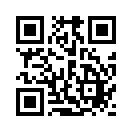 新聞資料詢問：林幸慧科長    聯絡電話：3340935分機2500新聞媒體聯絡人：蘇柏文副局長    聯絡電話：3340935分機2282發稿單位健康促進科發稿日期112年2月23日低劑量電腦斷層助早期發現肺癌低劑量電腦斷層助早期發現肺癌低劑量電腦斷層助早期發現肺癌低劑量電腦斷層助早期發現肺癌